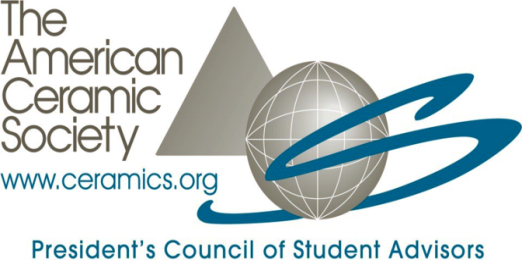 Please submit this application to applypcsa@ceramics.org along with the following via email by June 7, 2013:Resume that clearly identifies your year in school and includes any leadership, research and employment experienceBrief letter of support from a faculty member1-page personal statement that addresses:Your reasons for wanting to attend the PCSA meeting at MS&T’13 and why participation in PCSA will be valuable to you and your local university or departmentYour interest in ceramicsYour academic or career plans for the near future (within 10 years) For more details about PCSA and delegate duties, please visit the PCSA website: http://ceramics.org/pcsa.Please note that MS&T 2013 will be held in Montreal, Canada. If selected as a PCSA delegate, it is your responsibility to make sure you have the proper documents to travel to Montreal in October. ACerS can provide a letter of support for students who are non-U.S./Canadian citizens and who require a Visa to attend the meeting in Canada; however, ACerS cannot guarantee procurement of a Visa. For U.S. citizens, you do not require a Visa, but you do need a U.S. Passport to cross the border into Canada.  Applicant InformationApplicant InformationApplicant InformationApplicant InformationApplicant InformationApplicant InformationApplicant InformationApplicant InformationApplicant InformationApplicant InformationApplicant InformationFull Name:Full Name:                         Last                         Last                         Last                         Last                         Last                         Last                         LastFirstFirstM.I.M.I.Mailing Address:Mailing Address:Street AddressStreet AddressStreet AddressStreet AddressStreet AddressStreet AddressStreet AddressApartment/Unit #Apartment/Unit #CityCityCityCityCityCityState/CountryZIP/Postal CodeZIP/Postal CodePreferred Phone:Preferred Phone:Preferred Phone:Preferred Email:Expected graduation date:Expected graduation date:Expected graduation date:Major/degree you are pursuing:Are you an undergraduate or graduate student?Are you an undergraduate or graduate student?Are you an undergraduate or graduate student?Are you an undergraduate or graduate student?Are you an undergraduate or graduate student?University or Institution:University or Institution:University or Institution:University or Institution:University or Institution:QuestionsQuestionsQuestionsQuestionsQuestionsQuestionsQuestionsQuestionsQuestionsQuestionsQuestionsPlease answer the following questions to the best of your ability. Please answer the following questions to the best of your ability. Please answer the following questions to the best of your ability. Please answer the following questions to the best of your ability. Please answer the following questions to the best of your ability. Please answer the following questions to the best of your ability. Please answer the following questions to the best of your ability. Please answer the following questions to the best of your ability. Please answer the following questions to the best of your ability. Please answer the following questions to the best of your ability. Please answer the following questions to the best of your ability. YesNoUnsureUnsureAre you planning to attend MS&T 2013 if not selected as a PCSA delegate?Are you planning to attend MS&T 2013 if not selected as a PCSA delegate?Are you planning to attend MS&T 2013 if not selected as a PCSA delegate?Are you planning to attend MS&T 2013 if not selected as a PCSA delegate?Are you planning to attend MS&T 2013 if not selected as a PCSA delegate?Are you planning to attend MS&T 2013 if not selected as a PCSA delegate?Are you planning to attend MS&T 2013 if not selected as a PCSA delegate?Are you planning to attend MS&T 2013 if not selected as a PCSA delegate?Are you willing to find other travel support (e.g. from your university, department, etc.) if PCSA cannot cover all of your travel costs to the annual meeting at MS&T 2013?Are you willing to find other travel support (e.g. from your university, department, etc.) if PCSA cannot cover all of your travel costs to the annual meeting at MS&T 2013?Are you willing to find other travel support (e.g. from your university, department, etc.) if PCSA cannot cover all of your travel costs to the annual meeting at MS&T 2013?Are you willing to find other travel support (e.g. from your university, department, etc.) if PCSA cannot cover all of your travel costs to the annual meeting at MS&T 2013?Are you willing to find other travel support (e.g. from your university, department, etc.) if PCSA cannot cover all of your travel costs to the annual meeting at MS&T 2013?Are you willing to find other travel support (e.g. from your university, department, etc.) if PCSA cannot cover all of your travel costs to the annual meeting at MS&T 2013?Are you willing to find other travel support (e.g. from your university, department, etc.) if PCSA cannot cover all of your travel costs to the annual meeting at MS&T 2013?Are you willing to find other travel support (e.g. from your university, department, etc.) if PCSA cannot cover all of your travel costs to the annual meeting at MS&T 2013?Are you a current delegate of PCSA?Are you a current delegate of PCSA?Are you a current delegate of PCSA?Are you a current delegate of PCSA?Are you a current delegate of PCSA?Are you a current delegate of PCSA?Are you a current delegate of PCSA?Are you a current delegate of PCSA?Are you a current representative of PCSA?Are you a current representative of PCSA?Are you a current representative of PCSA?Are you a current representative of PCSA?Are you a current representative of PCSA?Are you a current representative of PCSA?Are you a current representative of PCSA?Are you a current representative of PCSA?Are you a student studying at a university outside of the U.S.?Are you a student studying at a university outside of the U.S.?Are you a student studying at a university outside of the U.S.?Are you a student studying at a university outside of the U.S.?Are you a student studying at a university outside of the U.S.?Are you a student studying at a university outside of the U.S.?Are you a student studying at a university outside of the U.S.?Are you a student studying at a university outside of the U.S.?Are you a Material Advantage Member? (Note: Material Advantage membership is required to be a PCSA delegate.)Are you a Material Advantage Member? (Note: Material Advantage membership is required to be a PCSA delegate.)Are you a Material Advantage Member? (Note: Material Advantage membership is required to be a PCSA delegate.)Are you a Material Advantage Member? (Note: Material Advantage membership is required to be a PCSA delegate.)Are you a Material Advantage Member? (Note: Material Advantage membership is required to be a PCSA delegate.)Are you a Material Advantage Member? (Note: Material Advantage membership is required to be a PCSA delegate.)Are you a Material Advantage Member? (Note: Material Advantage membership is required to be a PCSA delegate.)Are you a Material Advantage Member? (Note: Material Advantage membership is required to be a PCSA delegate.)Additional Application InformationAdditional Application InformationAdditional Application InformationAdditional Application InformationAdditional Application InformationAdditional Application InformationAdditional Application InformationAdditional Application InformationAdditional Application InformationAdditional Application InformationAdditional Application InformationAdditional Application Information